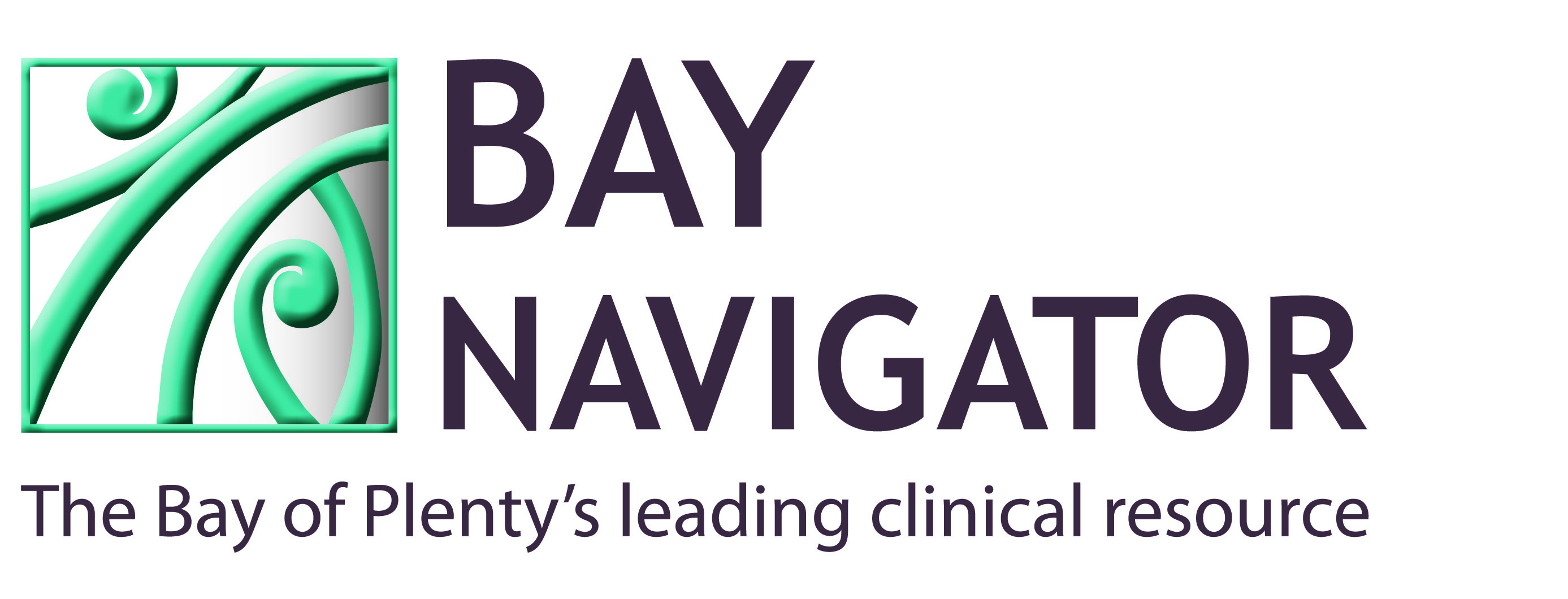 The following information should be considered and included when referring to the Fracture Prevention Service.Risk Factors:Hip fracture first degree relativeKnown low BMDEarly menopauseKyphosis/self-reported height loss >5cm   Vitamin D deficiency +/- long-term inadequate calcium intakeSmokerAlcohol >14u/wk women, >21u/wk menLow activity or immobilisationRegular faller (>2 last month) FrailtyConcurrent co-morbidities:Rheumatoid diseaseDiabetes mellitusRenal failureLiver failureCOPDHyperparathyroidismCoeliac/Inflammatory bowel disease/MalabsorptionThyrotoxicosisMyelomaWeight lossDementiaMale hypogonadismFor medication with potential impact on bone density see the ‘Reduce Adverse Medication’ node 